Reportaje gráficodel Capitolo XIIIJulio de 2022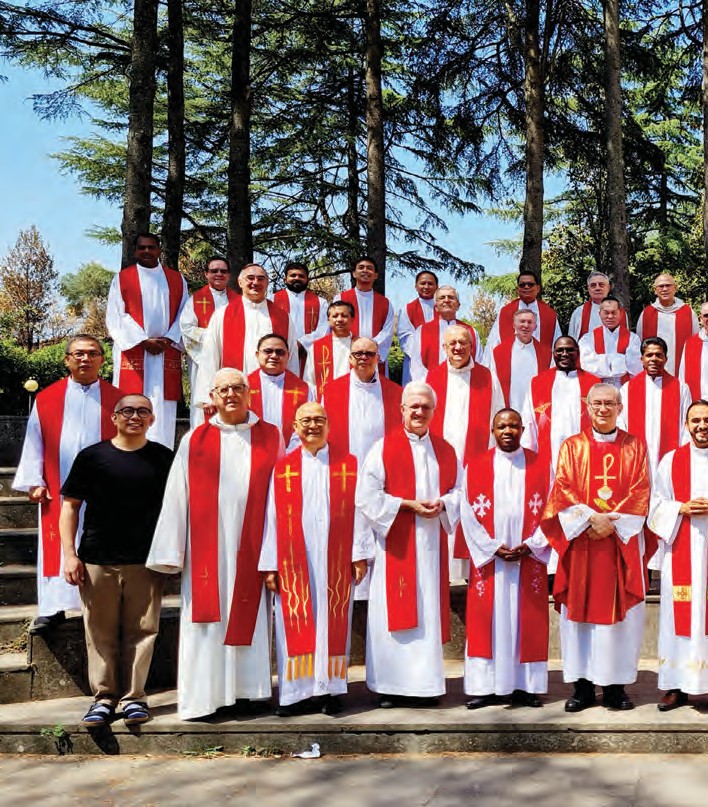 	Foto general del grupo de capitulares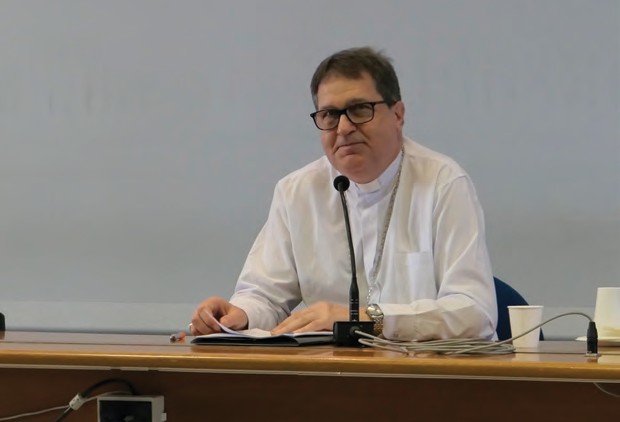 Informe introductorio de Mons. Angelo A. Mezzari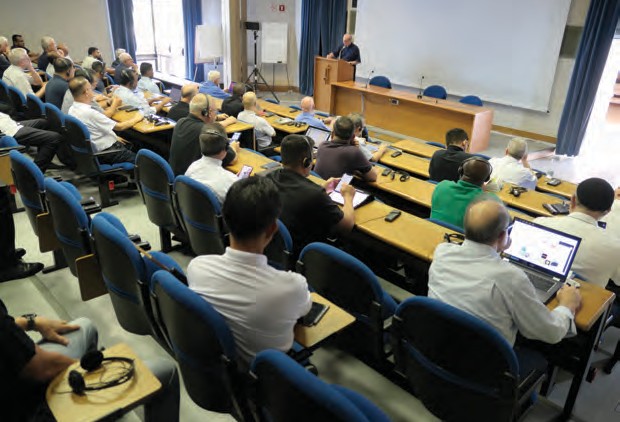 Capítulo Asamblea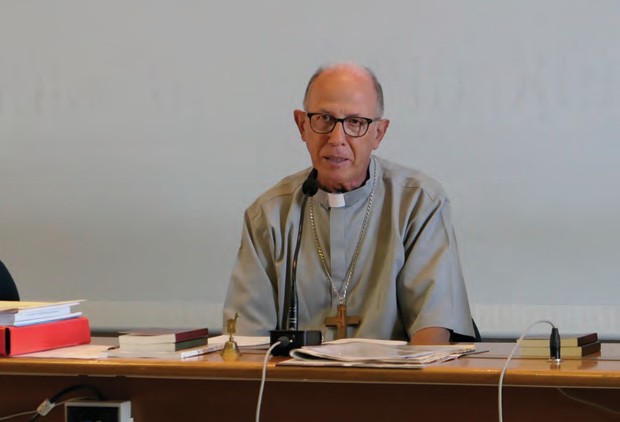 Discurso de Mons. Ottavio Vitale, Obispo de Lezhë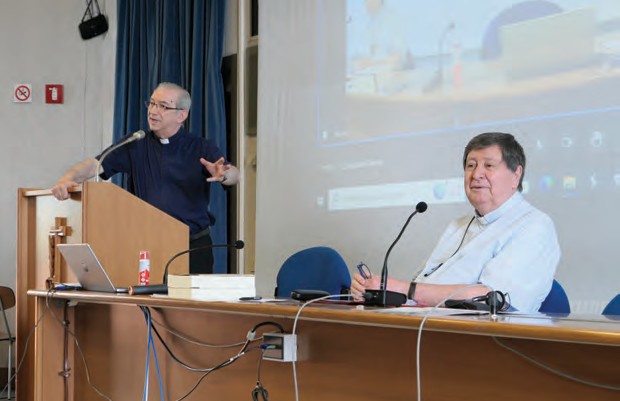 Discurso de Card. João Braz De Aviz, Prefecto de la Congregación para los Institutos de Vida Consagrada y las Sociedades de Vida Apostólica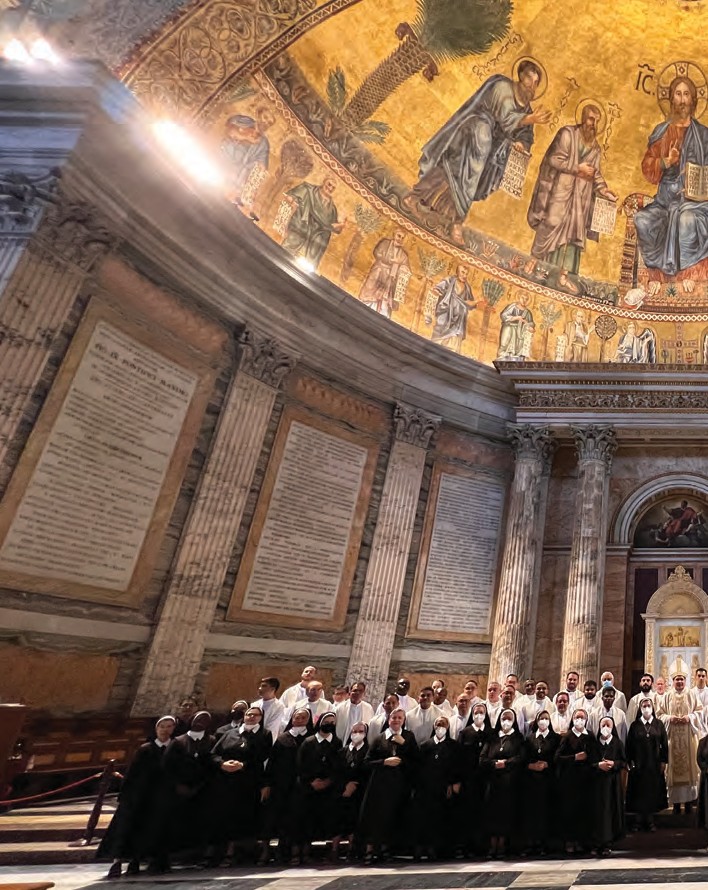 Santa Misa con las Hijas del Divino Celo presidida por Mons. Angelo A. Mezzari en la Basílica de San Pablo Extramuros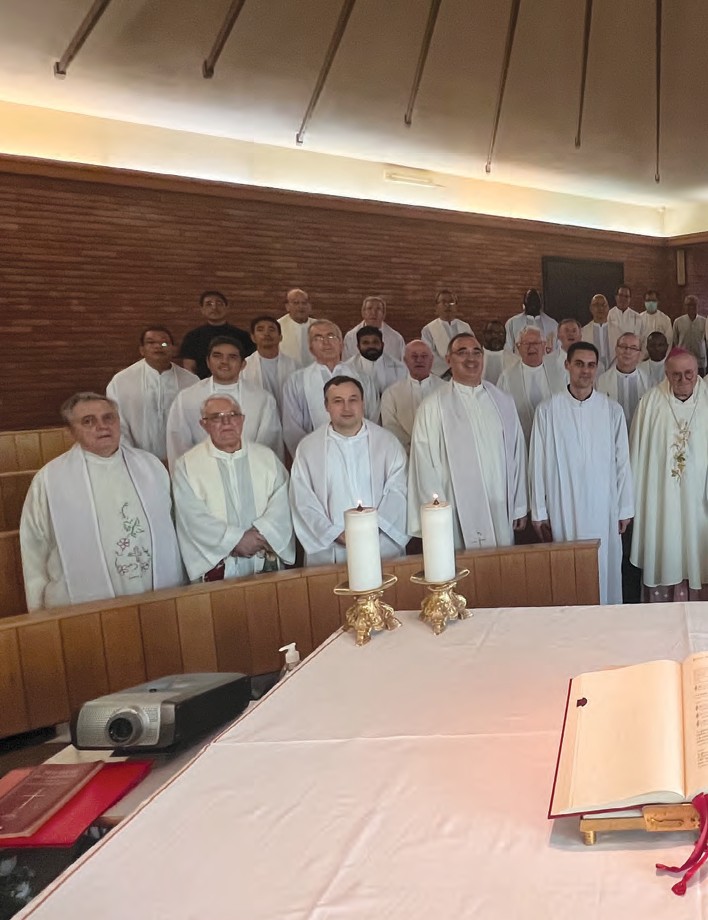 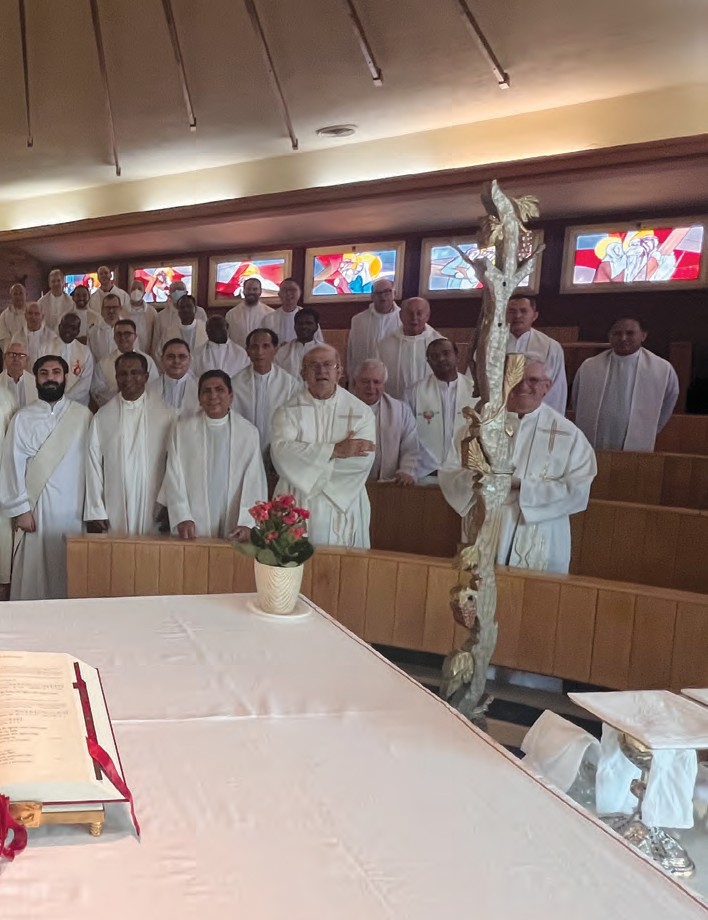 Santa Misa con el Obispo de Civita Castellana Monseñor Romano Rossi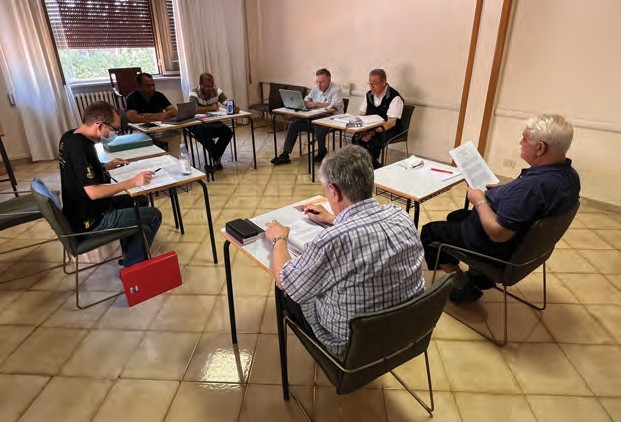 Primera Comisión - Las tres primeras partes del documento capitular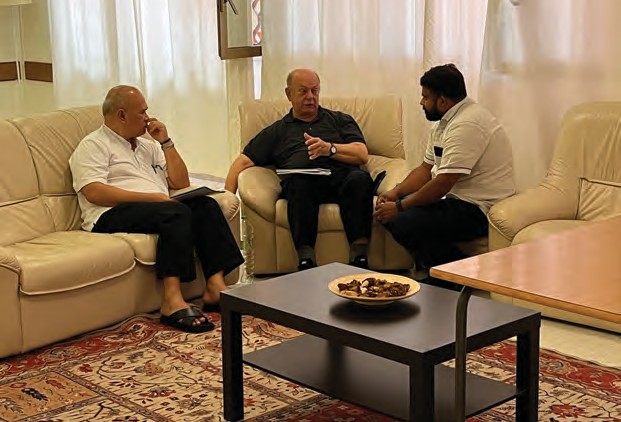 Segunda Comisión - Vida Religiosa, Formación y Promoción Vocacional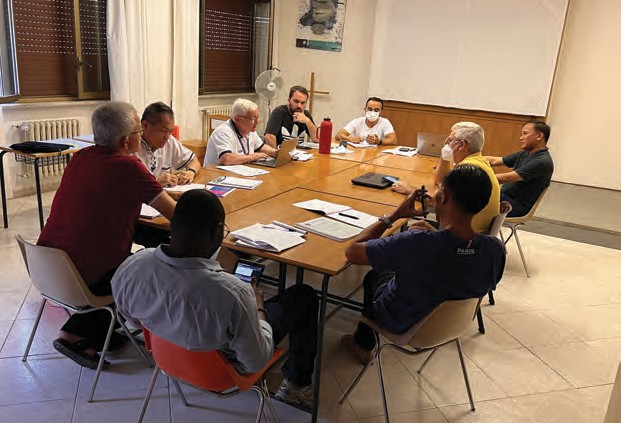 Tercera Comisión - Rogate, Parroquia, Laicos y Pastoral Juvenil, Caridad y Misión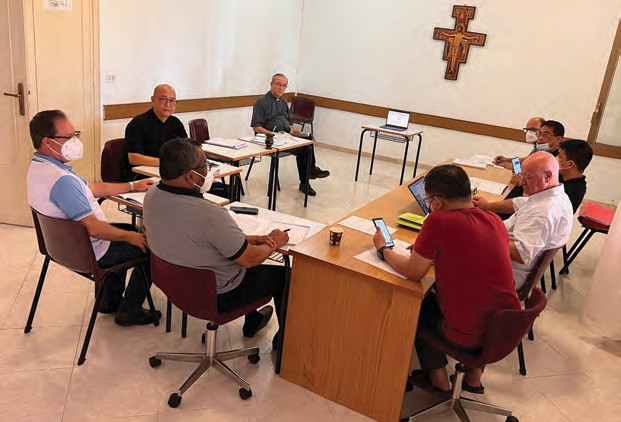 Cuarta Comisión - Administración y Cuarta Parte del Instrumentum laboris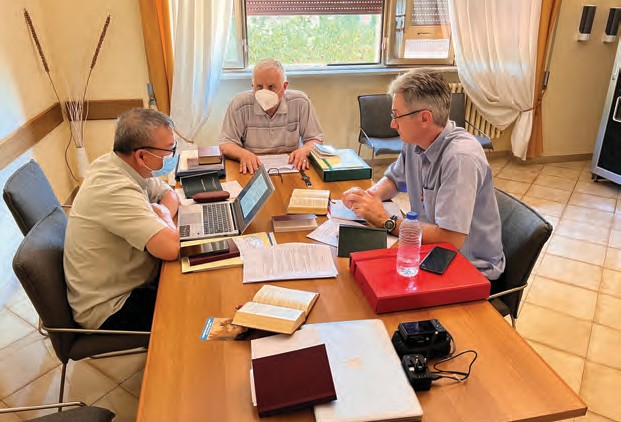 Quinta Comisión - Actualización de las Normas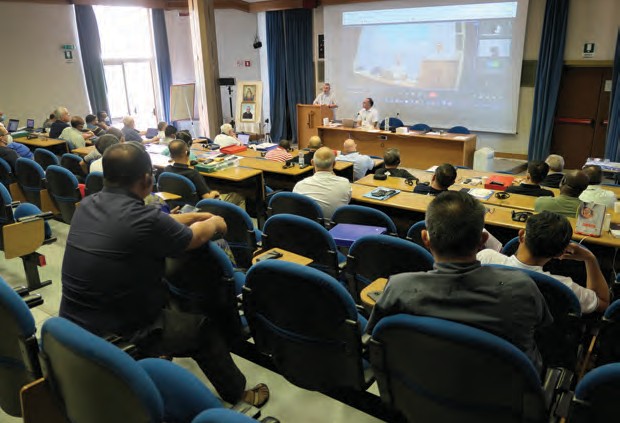 Encuentro con el P. Savino Castiglione de la Pequeña Misión de Sordomudos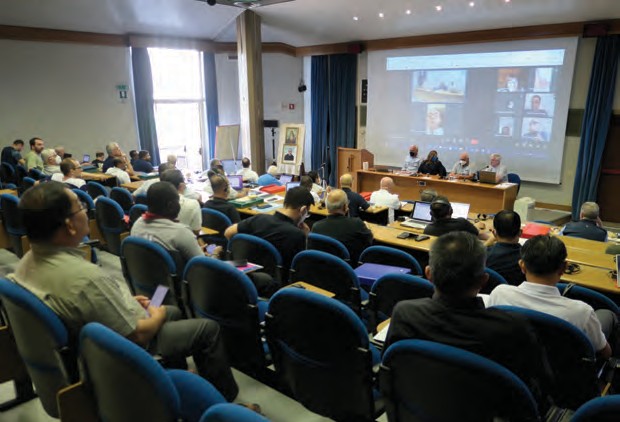 Reunión con representantes de los laicos de la UAR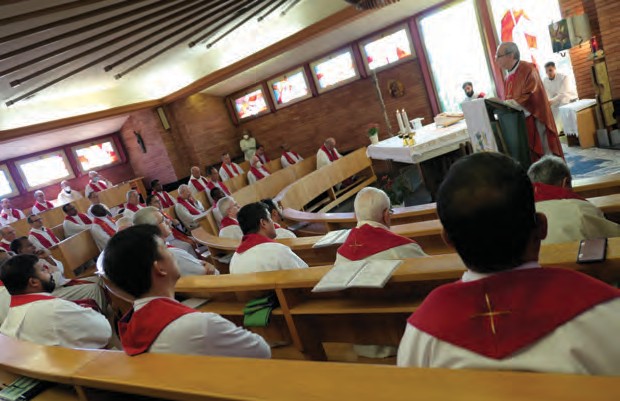 S. Misa de clausura del XIII Capítulo General, presidida por el Superior General, P. Bruno Rampazzo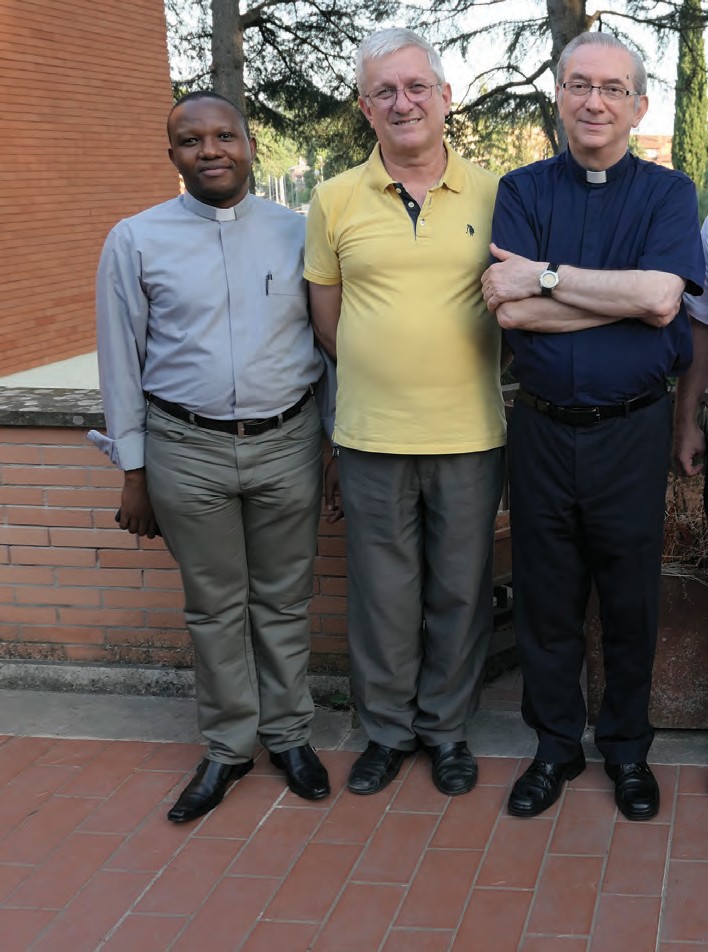 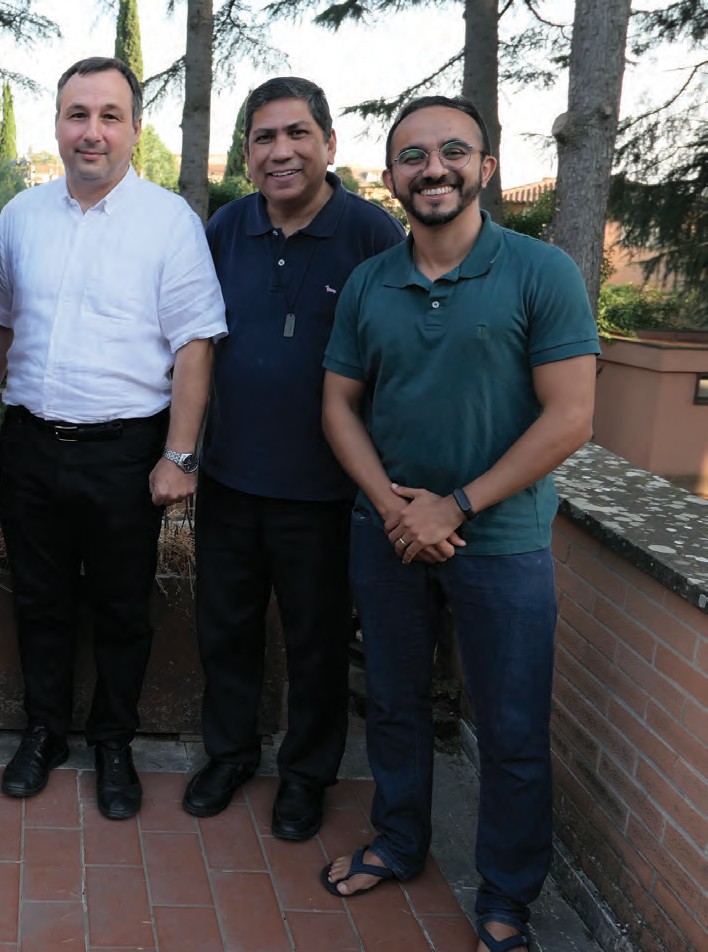 El nuevo Gobierno General